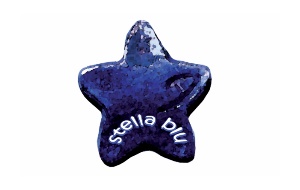 Il/la sottoscritto/a, Cognome …………………………………………… Nome*……………………………………………….nato/a a…………………………………………………………………… il.…………..………………………………………...residente a ……………………………………………………………….. prov………………………….. cap………………..via/piazza…………………………………………………………….. n°………..   C.F.: ………………………………………  tel casa………………………………… cell………………………..……….. altro recapito tel……………………………….e-mail**: …………………………………………………………….……………………………………………….*(scrivere nome completo come da carta d’identità)**(scrivere mail in stampatello)chiede di essere ammessocome Socio dell’Associazione Culturale Stella Blu, via Cesare Battisti, 6 a 20035 Muggiò (MB), C.F. 94625120152e di partecipare al corso di:……………………………..giorno……………………..ora, dalle………………alle…………….Per cui consegna il certificato medico di idoneità sportiva NON AGONISTICA. Il certificato medico è obbligatorio per legge e la mancanza dello stesso può comportare la momentanea esclusione dal corso.Dichiara inoltre di aver preso visione del Regolamento e di accettarne il contenuto. Di fare quanto nelle sue possibilità per il raggiungimento degli scopi sociali e di osservare le delibere degli organi sociali e di conoscere lo Statuto e le condizioni delle polizze assicurative esposti in bacheca.  AUTORIZZAZIONE ALL’UTILIZZO DELL’IMMAGINE Con la presente esprimo inoltre il mio consenso alla pubblicazione, in qualsiasi forma, di immagini che mi ritraggono nello svolgimento delle attività associative, purchè la pubblicazione non avvenga per perseguire finalità di natura economica. SI	NOCONSENSO AL TRATTAMENTO DEI DATI PERSONALI RIGUARDANTI L’ASSOCIAZIONE/SOCIOCon la presente dichiaro di aver ricevuto l’informativa sui diritti al trattamento dei miei dati personali da parte dell’associazione, trattamento finalizzato alla gestione del rapporto associativo e dell’adempimento di ogni obbligo di legge. Presto per tanto il consenso al trattamento dei miei dati per le finalità sopra descritte ai sensi del Regolamento Generale sulla Protezione dei Dati (GDPR – Regolamento UE 2016/679 - 25 maggio 2018).. Muggiò,………………………………….	Firma……………………………………………………………	(per i minori firma dei genitori o di chi ne fa le veci)